Year 1 Home Learning Matrix Spring 1Please see the suggested activities below for you to complete with your child at your leisure. Children are welcome to bring in completed homework at any time.ScienceCreate a poster on how to look after a pet.  What type of animal is it?  What does it need?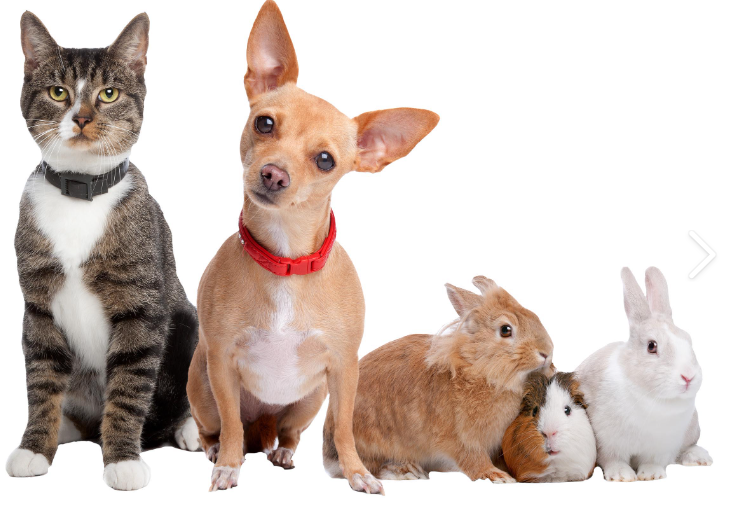 GeographyTake photographs of different human and physical features in your local area.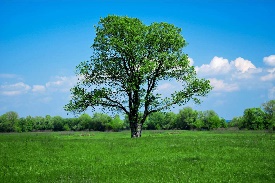 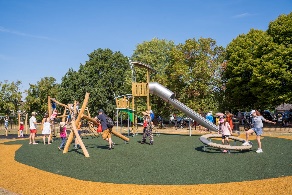 MathsCan you represent all of your numbers to 20 and then write the corresponding numbers in words?  E.g. 1 – One, 2 – Two, 3 – Three.  These spellings are part of the Year 1 Curriculum.  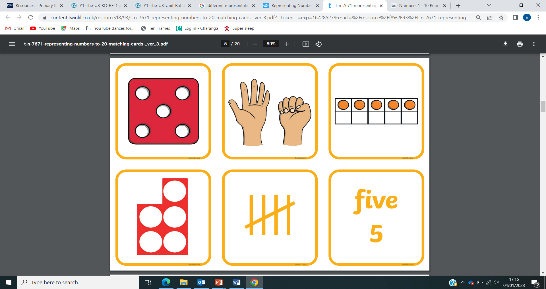 HandwritingUsing the handwriting paper provided, practise writing the following tricky words on the handwriting lines. because        couldpeople         wouldwater          shouldthere           whereEnglishWe are learning all about Dragons!  Can you think of another mythical creature and create a story for it?  Don’t forget to include, finger spaces, careful sounding out, capital letters, full stops and adjectives.  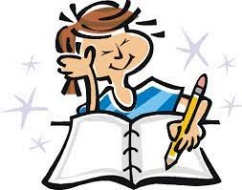 PSHEThink about what you are responsible for at home.  Do you have any chores?  You could draw and picture and write a sentence about them.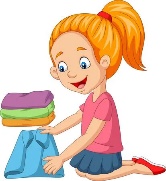 MusicCan you make a musical instrument from things found in your home?  E.g. Rice/pasta shaker.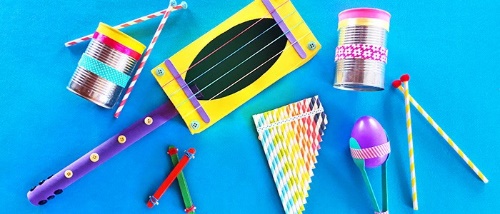 RECan you think of any good deeds that you could perform around your house?  Who might like some help?  Who might want you to play with them?  Is your bedroom tidy?  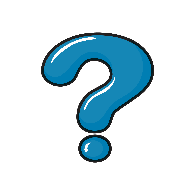 